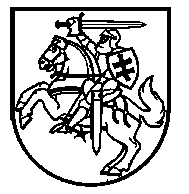 LIETUVOS RESPUBLIKOS MINISTRAS PIRMININKASPOTVARKISDėl LIETUVOS RESPUBLIKOS MINISTRO PIRMININKO 2013 M. GEGUŽĖS 2 D. POTVARKIO NR. 154 „DĖL DARBO GRUPĖS SUDARYMO“ PAKEITIMO2015 m. liepos 30 d. Nr. 141VilniusPakeičiu Lietuvos Respublikos Ministro Pirmininko 2013 m. gegužės 2 d. potvarkį Nr. 154 „Dėl darbo grupės sudarymo“ ir 1 punktą išdėstau taip:„1. Siekdamas įgyvendinti MONEYVAL komiteto (Europos Tarybos ekspertų komiteto dėl priemonių, skirtų kovai su pinigų plovimu bei teroristų finansavimu) 2012 m. gruodžio 5 d. pateiktas rekomendacijas Lietuvai dėl pinigų plovimo ir teroristų finansavimo prevencijos politikos nacionaliniu mastu formavimo, sudarau šią darbo grupę
(toliau – darbo grupė):Artūras Norkevičius	–	vidaus reikalų viceministras (darbo grupės vadovas);Šarūnas Rameikis	–	Finansinių nusikaltimų tyrimo tarnybos prie LietuvosRespublikos vidaus reikalų ministerijos direktoriauspavaduotojas (darbo grupės vadovo pavaduotojas);Giedrius Apuokas	–	Lietuvos Respublikos užsienio reikalų ministerijosTransatlantinio bendradarbiavimo ir saugumo politikosdepartamento ambasadorius ypatingiems pavedimams;Juozas Balčiūnas	–	Muitinės departamento prie Lietuvos Respublikosfinansų ministerijos Pažeidimų prevencijos skyriausviršininko pavaduotojas;Rytis Bartnikas	–	Lietuvos Respublikos specialiųjų tyrimų tarnybosPirmosios valdybos viršininkas;Audrius Bitinas	–	Lietuvos advokatūros sekretorius;Vaidas Cerebiejus	–	valstybės įmonės Lietuvos prabavimo rūmų direktoriauspavaduotojas;Aušra Dovydėnienė	–	Lietuvos kriminalinės policijos biuro Veikloskoordinavimo ir kontrolės valdybos Veiklos planavimoir organizavimo skyriaus viršininkė;Nerijus Genys		–	Lietuvos Respublikos Vyriausybės kanceliarijosEkonomikos pažangos departamento Ekonominiųpažeidimų ir korupcijos prevencijos skyriaus vedėjas;Rūta Giedrienė	–	Lošimų priežiūros tarnybos prie Lietuvos Respublikosfinansų ministerijos Kontrolės skyriaus vyriausiojispecialistė;Daiva Jasiulaitienė	–	Lietuvos banko Priežiūros tarnybos Riziką ribojančiospriežiūros departamento Valdymo ir vidaus kontrolėsskyriaus viršininkė;Darius Karčinskas	–	Lietuvos Respublikos generalinės prokuratūrosBaudžiamojo persekiojimo departamento prokuroras;Loreta Kindurytė	–	Lietuvos Respublikos valstybės saugumo departamentopareigūnė;Artūras Klerauskas	–	Valstybinės mokesčių inspekcijos prie LietuvosRespublikos finansų ministerijos viršininkopavaduotojas;Rimantas Kraujalis	–	Kultūros paveldo departamento prie LietuvosRespublikos kultūros ministerijos Kontrolės skyriausvedėjas;Saulius Lapšinskas	–	Lietuvos auditorių rūmų prezidentas;Darius Mickevičius	–	Lietuvos Respublikos teisingumo ministerijosAdministracinės ir baudžiamosios justicijosdepartamento patarėjas;Toma Milieškaitė	–	Lietuvos Respublikos teisingumo ministerijosTarptautinės teisės departamento Teisiniobendradarbiavimo skyriaus vyriausioji specialistė;Dovilė Satkauskienė	–	Lietuvos antstolių rūmų valdytoja;Marius Stračkaitis	–	Lietuvos notarų rūmų prezidentas;Lolita Šumskaitė	–	Lietuvos Respublikos finansų ministerijos Finansų rinkųpolitikos departamento Draudimo veiklos skyriausvedėja;Renatas Vitkauskas	–	Lietuvos Respublikos vidaus reikalų ministerijosViešojo saugumo politikos departamento Kriminaliniųprocesų kontrolės skyriaus patarėjas.“Ministras Pirmininkas	Algirdas Butkevičius